Voorwoord

Voor u ligt het Schoolondersteuningsprofiel van het Openbaar Onderwijs Emmen. In het  Bestuurlijk Koersplan 2019-2023 staat de missie/visie van de organisatie omschreven.Zoals de wet voorschrijft, beschikt iedere school over een Schoolondersteuningsprofiel (SOP).                In het profiel wordt beschreven:Het niveau van de basisondersteuning;De mogelijkheid van extra ondersteuning (basisondersteuning overstijgende zorg);De organisatie van de extra ondersteuning;De ambities betreffende Passend Onderwijs.De afzonderlijke scholen van het bestuur realiseren minimaal kwaliteit van de basisondersteuningzoals die in het Samenwerkingsverband 22.02 PO is vastgesteld. De inhoud van de basisondersteuning is vastgelegd in het Ondersteuningsplan van het Samenwerkingsverband (SWV 22.02). Het geeft het niveau aan van wat de scholen met inzet van de beschikbare middelen en kennis zelf bieden en organiseren. Wanneer er meer ondersteuning nodig is dan geboden kan worden vanuit de basisondersteuning, dan is er een mogelijkheid voor extra ondersteuning.

Het Schoolondersteuningsprofiel (SOP) bestaat uit twee gedeeltes:            Het algemene gedeelte: een samenvatting van het beleid ten aanzien van Passend Onderwijs zoals dit is vastgelegd vanuit het SWV 22.02;Het schoolgedeelte: met de schoolspecifieke invulling van de basisondersteuning.
Het SOP is een leer- en ontwikkeldocument voor iedere school, maar dient ook als bron voor ouders/verzorgers om inzage te krijgen in de zorg die op school geboden wordt.Dit SOP vervangt het vorige document en is leidend voor de periode januari 2021 t/m maart 2022.
Per maart 2022 is er sprake van nieuwe wetgeving. Daar zal het schoolondersteuningsprofiel op worden aangepast. Het wordt jaarlijks geëvalueerd en waar nodig bijgesteld. 
Over het schoolgedeelte van het SOP wordt advies gevraagd aan de MR. 1. Algemeen gedeelteDe basis voor het schoolondersteuningsprofiel van OOE is het uniforme ondersteuningsplan waar mee wordt gewerkt. In het ondersteuningsplan staat beschreven op welke manier wij de zorg/ondersteuning binnen OOE organiseren.1.1 Passend OnderwijsPassend onderwijs legt een zorgplicht bij scholen. Dat betekent dat zij er sinds 1 augustus 2014 voor verantwoordelijk zijn om alle kinderen die extra ondersteuning nodig hebben een goede      onderwijsplek te bieden. Daarvoor werken reguliere en speciale scholen samen in regionale samenwerkingsverbanden. Het bestuur van het Openbaar Onderwijs Emmen is vertegenwoordigd in SWV 22.02. In deze samenwerkingsverbanden werken het regulier en het speciaal onderwijs (cluster 3 en 4) samen. De scholen in het samenwerkingsverband hebben afspraken gemaakt over onder andere: de begeleiding en ondersteuning die alle scholen in de regio kunnen bieden;welke leerlingen een plek kunnen krijgen in het speciaal onderwijs; afspraken met de gemeenten in de regio over de inzet en afstemming met Jeugdzorg.Passend onderwijs betekent dat alle leerlingen de begeleiding krijgen die ze nodig hebben om zich zo goed mogelijk te ontwikkelen. Het liefst op de gewone basisschool. En als dat niet kan, op een school voor speciaal basisonderwijs of in het speciaal onderwijs.De “gewone” basisschool, mét of zonder hulpDe “gewone “ basisschool kan een leerling op verschillende manieren hulp bieden. Bijvoorbeeld als Er sprake is van leesproblemen, dyslexie is, rekenproblemen of concentratieproblemen. Binnen Passend Onderwijs wordt dit de Basisondersteuning  genoemd. Wanneer er na het uitvoeren van interventies meer ondersteuning nodig is dan binnen de basisondersteuning geboden kan worden, dan is er een mogelijkheid voor extra ondersteuning, de zogenaamde basisondersteuning overstijgende zorg. Op dit niveau wordt gewerkt met het toekennen van (tijdelijke) arrangementen aan veelal individuele leerlingen.De speciale basisschool (SBO)
Als de gewone basisschool een kind ook met extra ondersteuning niet de juiste hulp kan geven, kan de school samen met de ouders op zoek gaan naar een passende plaats binnen een speciale basisschool. Hier is meer speciale kennis en extra tijd beschikbaar voor het begeleiden van leerlingen met een grotere ondersteuningsbehoefte. Speciaal onderwijs (SO)
Sommige leerlingen hebben zoveel extra hulp nodig, dat ook de speciale basisschool niet voldoende ondersteuning kan bieden. Bijvoorbeeld als een kind ernstig verstandelijk of lichamelijk beperkt is. Speciaal onderwijs kan ook noodzakelijk zijn bij grensoverschrijdend gedrag van leerlingen. Ook scholen voor Speciaal Onderwijs maken deel uit van het SWV 22.02. Zie onderstaande Piramide.Meer informatie is te vinden op: www.swv2202.nl  en www.passendonderwijs.nl  1.2 BasisondersteuningDe basisondersteuning geeft  het niveau van de ondersteuning weer waaraan alle scholen in het SWV voldoen.Basisondersteuning is het door het samenwerkingsverband 2202-PO afgesproken geheel van preventieve (om iets te voorkomen) en licht curatieve (verbeterende) maatregelen die binnen de onderwijsondersteuning van de scholen worden georganiseerd. Altijd op het afgesproken kwaliteitsniveau en eventueel in samenwerking met ketenpartners.Dit is uitgewerkt in 4 aspecten van basisondersteuning en 13 kernkwaliteiten.Het SWV heeft een Checklist basisondersteuning voor de scholen samengesteld. De checklist isgebaseerd op de 13 kernkwaliteiten van de basisondersteuning. Deze checklist is leidraad op     
schoolniveau voor het beschrijven van de basisondersteuning.
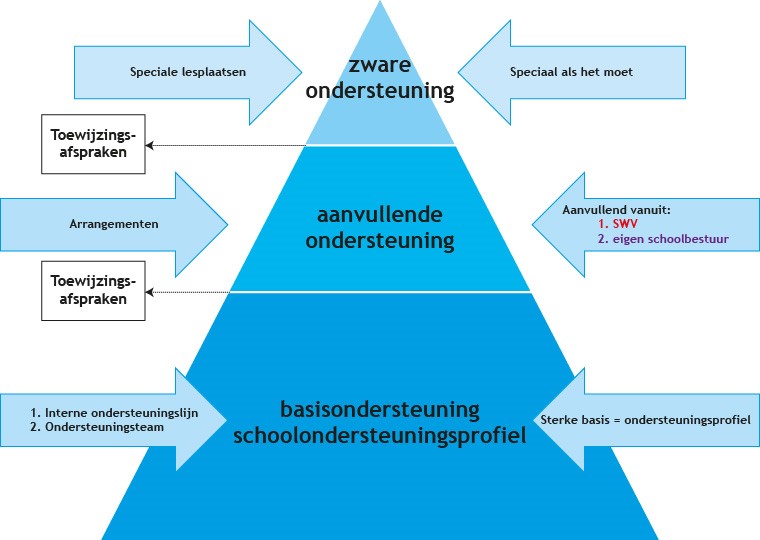 1.3 Extra ondersteuning (Basisondersteuning overstijgende zorg) Wanneer er na het toepassen van alle mogelijke interventies binnen de basisondersteuning toch meer voor een leerling (of groepje leerlingen) nodig is dan binnen de basisondersteuning geboden kan worden, is er een mogelijkheid voor extra ondersteuning, de al eerder genoemde basisondersteuning overstijgende zorg. Op dit niveau wordt met (tijdelijke) arrangementen gewerkt. 
Voorwaarden voor  toekenning van een arrangement zijn dat de desbetreffende school:alle mogelijkheden binnen de basisondersteuning aantoonbaar heeft benut 
(checklist en leerlingendossier);daarbij gebruik gemaakt heeft van de adviezen van de adviseur passend onderwijs;het traject van basisondersteuning met de adviseur passend onderwijs heeft doorgesproken;de aanvraag voor extra ondersteuning met de adviseur passend onderwijs heeft besproken;de ouders heeft geïnformeerd over een arrangement en toestemming heeft gekregen over de aanvraag;een onderbouwde aanvraag bij het afdelingsmanager OOE heeft ingediend.2. Schoolspecifiek gedeelte2.1 Schoolgegevens

2.2 Visie/SchoolconceptAlle informatie over visie en het schoolconcept zijn te vinden in het levend schoolplan en in de schoolgids.
2.3 Basisondersteuning op onze schoolHet samenwerkingsverband heeft vastgesteld  wat onder basisondersteuning wordt verstaan. Het SWV hanteert als richtlijn voor de scholen de “Checklist Basisondersteuning”. Deze checklist, gebaseerd op de vier aspecten van de kwaliteitszorg inclusief 13 kernkwaliteiten, is ook voor onze school  leidraad voor het vorm geven aan de basisondersteuning.2.4 Grenzen en mogelijkhedenOp onze scholen is iedereen in principe welkom. Ieder kind verdient een plek waar goed tegemoet gekomen kan worden aan zijn/haar onderwijsbehoeften. Er zijn echter nu en in de toekomst ook 
grenzen aan onze mogelijkheden die samenhangen met het onderwijssysteem. 

Dit betekent dat we de meeste kinderen op onze school kunnen opvangen, maar niet ieder kind. Bij leerlingen die extra ondersteuning nodig hebben, is het uitgangspunt van de school, dat dit in de groep wordt uitgevoerd door de leerkracht. Bij aanmelding van een leerling met een complexe hulpvraag kijken we naar onderstaande componenten om te beoordelen of we tegemoet kunnen komen aan de specifieke onderwijsbehoeften van deze leerling:Groepsgrootte en/of samenstelling van de groep: Het kan zijn dat door de grootte en/of de samenstelling van de groep het voor de leerkracht niet haalbaar is om de benodigde extra tijd voor een leerling met een complexe hulpvraag te organiseren en daarbij de onderwijskwaliteit voor de overige leerlingen te waarborgen. Complexiteit van de groep:Het kan voorkomen dat de groep zodanig complex is (didactisch en/of sociaal emotioneel), dat niet aan de specifieke onderwijsbehoeften van een aangemelde leerling kan worden voldaan en dat deze leerling niet in die groep opgevangen kan worden. Onderwijs aan leerlingen met gedragsmoeilijkheden:Bij kinderen met gedragsmoeilijkheden is een objectieve grens moeilijk te trekken. Van belang is het om te kijken naar “wat kan het kind en wat is redelijkerwijs nog te ontwikkelen?”. Basisonderwijs vindt plaats in groepen. Voor kinderen met gedragsmoeilijkheden geldt het volgende: het gedrag moet beïnvloedbaar zijn. De veiligheid en het opvoedkundig klimaat in de groep mogen niet ernstig verstoord worden. 
Met andere woorden: Het onderwijs aan de hele groep moet doorgang kunnen vinden.Indien nodig wordt extern gekeken of, waar en hoe specifieke expertise en extra ondersteuning gevonden en ingezet kan worden. Als op basis van één of meerdere van bovenstaande componenten blijkt dat niet tegemoet kan worden gekomen aan de onderwijsbehoeften van de leerling dan kan school besluiten om de leerling niet aan te nemen. 

Vanuit de Wet Passend Onderwijs zoeken we een passende plek voor elke leerling. 
Dit kan ook SBO of SO zijn. 2.5 AanbodVoor het vorm geven van de basisondersteuning maken we gebruik van de volgende middelen en methoden. Veel van deze methoden en middelen bieden mogelijkheden voor differentiatie in het lesaanbod (extra stof, basisstof en verrijkingsstof).
2.6 Specifieke kennis en kunde

De vier aspecten 
Kernkwaliteiten van basisondersteuningPreventieve en licht curatieve interventiesDe leerlingen ontwikkelen zich in een veilige omgeving.Preventieve en licht curatieve interventiesVoor leerlingen die een passend curriculum nodig hebben is een ontwikkelingsperspectief  vastgesteld.De onderwijs-ondersteuningsstructuurDe scholen hebben een effectieve interne onderwijsstructuurDe onderwijs-ondersteuningsstructuurDe leerkrachten, interne begeleiders en teamleider/schoolleider werken continu aan hun handelingsbekwaamheid en competenties.De onderwijs-ondersteuningsstructuurDe scholen hebben een (multidisciplinair) overleg gericht op leerlingondersteuning.De onderwijs-ondersteuningsstructuurDe ouders en leerlingen zijn actief betrokken bij het onderwijs.Planmatig werkenDe scholen hebben continu zicht op de ontwikkeling van leerlingen.Planmatig werkenDe scholen werken opbrengst- en handelingsgericht aan de ontwikkeling van leerlingenPlanmatig werkenDe scholen voeren beleid op het terrein van de leerlingondersteuning.Kwaliteit van de basisondersteuningDe scholen werken met effectieve methoden en –aanpakken.Kwaliteit van de basisondersteuningDe scholen evalueren jaarlijks de effectiviteit van de leerlingondersteuning.Kwaliteit van de basisondersteuningDe scholen dragen leerlingen zorgvuldig over.Kwaliteit van de basisondersteuningDe scholen hebben een Schoolondersteuningsprofiel (SOP) vastgesteld.School + BrinnummerOBS Delftlanden - 30AGAdresZandzoom 19Postcode + Plaats7814 VH EmmenTelefoon0591-677705E-maill.klasen@oo-emmen.nl (Locatiedirecteur)c.wilting@oo-emmen.nl (Intern begeleider)Websitewww.obs-delftlanden.nlDirectieLucinda KlasenIntern begeleider(s)Chantal WiltingTotaal aantal leerlingen (maart 2021)96SchoolgewichtAantal groepen (jaargroepen of combinaties)4Gem. groepsgrootte24Kernkwaliteit 1De leerlingen ontwikkelen zich in een veilige omgeving.Kernkwaliteit 1De leerlingen ontwikkelen zich in een veilige omgeving.Kernkwaliteit 1De leerlingen ontwikkelen zich in een veilige omgeving.Algemeen OOESchoolspecifiekAmbitiesBinnen OOE worden de vragenlijsten van SCOL gebruikt om te voldoen aan de monitoringsplicht sociale veiligheid. 
Naast deze monitoringsplicht is er ook de verplichting om de sociale ontwikkeling te volgen. Daarvoor vullen de leerkrachten van groep 3 t/m 8 de SCOL in: 2 keer per jaar, in oktober/november en in april. En de leerkrachten van groep 1/2 volgen sociale ontwikkeling van de methode die ze gebruiken tot er een uniforme keuze is gemaakt voor OOE. 
De LeerlingSCOL wordt in het najaar en in het voorjaar afgenomen bij de groep 6 t/m 8.Het S(B)O maakt gebruik van de vragenlijsten van ZIEN! in de groepen 5 t/m 8.In de eerste zes lesweken van een nieuw schooljaar werken we uit “De Gouden Weken”. De Gouden Weken hebben als doel: een goede sociale groepsvorming, een goed pedagogisch klimaat en een veilige leeromgeving creëren, waarbinnen kinderen zichzelf kunnen zijn en met respect met een ander omgaan. Na de kerstvakantie werken we uit ‘De Zilveren Weken’. Na de eerste zes lesweken starten we vanaf groep 3 met de methode “Kinderen en hun sociale talenten”. De methode Kinderen en hun sociale talenten wordt in de klas en voor de individuele leerling gehanteerd. De methode gaat uit van acht gedragscategorieën (overeenkomstig met SCOL en LeerlingSCOL). Aan de hand van de uitkomsten van SCOL en LeerlingSCOL worden de lessen sociale vaardigheden vorm gegeven. De leerkracht analyseert de uitkomsten en maakt een passende groepsaanpak. Tevens voeren we regelmatig kindgesprekken om o.a. het welbevinden te vergroten. In de groepen 1 en 2 wordt gewerkt met de methode “Schatkist”. Wanneer leerlingen een onvoldoende scoren op SCOL, wordt er een individueel handelingsplan “gedrag” opgesteld. Wanneer er meer leerlingen zijn met een onvoldoende score, dan kan er ook een groepsplan opgesteld worden. Er wordt geanalyseerd op welke onderdelen gerichte aandacht nodig is. In het plan worden doelen geformuleerd en er wordt beschreven hoe er aan deze doelen gewerkt gaat worden. Ook hierbij wordt de methode “Kinderen en hun sociale talenten” ingezet. Bij de lessen staan suggesties voor differentiatie voor specifieke situaties. Als de leerlingen een onvoldoende scoren op LeerlingSCOL, houdt de leerkracht een extra kindgesprek om erachter te komen wat de reden is van deze onvoldoende score. Van dit gesprek wordt een kort verslag gemaakt en verwerkt in het leerlingdossier. Mocht er naar aanleiding van het kindgesprek specifieke actie/hulp nodig zijn, dan wordt er alsnog een handelingsplan opgesteld.In de groepen 7/8 wordt om het jaar een SOVA training gegeven door Sedna.Tevens is er één keer per twee jaar de leerling enquête. Ook hier worden vragen gesteld m.b.t. de veiligheidsbeleving. Naar aanleiding hiervan wordt er een managementreactie (verbeterplan) opgesteld.De school heeft een veiligheidsplan en er wordt gebruik gemaakt van incidentenregistratie. Daarnaast wordt er, een maal per 4 jaar, een RI&E afgenomen, om zo eventuele risico’s te beperken en te voorkomen.Op OBS Delftlanden hanteren we het pestprotocol en het protocol ongewenst gedrag.Voor de ambities verwijzen wij naar het levend schoolplan. Kernkwaliteit 2Voor leerlingen die een passend curriculum nodig hebben is een ontwikkelingsperspectief vastgesteld.Kernkwaliteit 2Voor leerlingen die een passend curriculum nodig hebben is een ontwikkelingsperspectief vastgesteld.Kernkwaliteit 2Voor leerlingen die een passend curriculum nodig hebben is een ontwikkelingsperspectief vastgesteld.Algemeen OOESchoolspecifiekAmbitiesHeeft een kind extra ondersteuning nodig dan stellen wij, in overleg met ouders en adviseur passend onderwijs een ontwikkelingsperspectief, een OPP, op. In het OPP wordt ingeschat welkeontwikkelingsmogelijkheden de leerling heeft op langere termijn en welk eindniveau van de leerling verwacht kan worden.Op basis van de wet op passend onderwijs is het opstellen van een OPP verplicht voor elke leerling die een arrangement heeft. Het ontwikkelperspectief is een aanvulling op het groepsplan. Het sluit aan bij wat de leerling in het groepsplan al krijgt aangeboden. Voor leerlingen die ondersteuning krijgen vanuit het reguliere ondersteuningsaanbod(basis) stelt de schoolgeen OPP op. Deze leerlingen staan vermeld in het groepsplan of hebben een individueel handelingsplan 
(‘plan van aanpak”).
In het (V)SO en SBO werken alle leerlingen volgens een eigen ontwikkelingsperspectief. -Voor de ambities verwijzen wij naar het levend schoolplan.Kernkwaliteit 3De scholen hebben een effectieve interne onderwijsstructuur.Kernkwaliteit 3De scholen hebben een effectieve interne onderwijsstructuur.Kernkwaliteit 3De scholen hebben een effectieve interne onderwijsstructuur.Algemeen OOESchoolspecifiekAmbitiesDe wijze waarop het onderwijs wordt ingericht is afhankelijk van de visie en/of het concept van de school. De visie van de school is:Op OBS Delftlanden dagen we leerlingen uit in een rijke leeromgeving. Veiligheid, structuur en zorg voor het individu, zorgen ervoor dat leerlingen zich op onze school optimaal kunnen ontwikkelen. Leerkrachten zijn hierbij een coach die leerlingen in hun leerproces begeleiden waarbij ontdekkend leren, samenwerken en verantwoordelijkheid belangrijke uitgangspunten zijn.De missie van de school is:Op onze school bieden we boeiend onderwijs voor avontuurlijke kinderen. De pijlers van onze school zijn:Welbevinden en betrokkenheid:Op OBS Delftlanden streven we ernaar dat alle kinderen zich prettig voelen. Als het welbevinden van de kinderen op orde is, voelen zij zich oké, beleven ze plezier en kunnen ze genieten van de dingen die ze doen. Betrokkenheid laat zich herkennen aan geconcentreerd, aanhoudend en “tijdvergeten” bezig zijn. Het kind stelt zich open op en is gemotiveerd en geboeid. Omdat de activiteit bij zijn/haar interessepatroon past, vindt duurzaam leren plaats.Basisvaardigheden: We hebben hoge verwachtingen van de leerlingen m.b.t. taal (lezen en schrijven) en rekenen. Kunnen lezen en rekenen bepaalt in sterke mate het succes op school en in de latere loopbaan. Een juiste focus daarop vergroot ieders kansen. Nieuwe leerdoelen worden aangeboden middels EDI. Bij de vakgebieden Rekenen en Spelling (Taal) wordt Snappet ingezet.Thematisch onderwijsTijdens thematisch onderwijs besteden wij aandacht aan de volgende vaardigheden: logica, abstract denken, nieuwsgierig denken, innovatief denken en creativiteit (maker-educatie). Leerlingen krijgen volop de ruimte om vanuit eigen ideeën en interesses aan een thema te werken.Wereldburgerschap: We leiden de kinderen op tot wereldburgers, kritische denkers. Met elkaar samenwerken om de wereld te veranderen vraagt focus op de volgende kennisvakken: geschiedenis, aardrijkskunde, biologie, talen, maatschappijleer, filosofie en cultuur/muziek. Wij bieden dit vaak aan in samenhang. Gezondheid: Sport, bewegen, expressie en voeding vinden wij belangrijk. Wij zijn een gezonde school. We vinden het belangrijk dat onze leerlingen sporten en bewegen. De school is een plek waar leerlingen sociale vaardigheden kunnen opdoen, zoals sportiviteit, goed omgaan met elkaar, grenzen verleggen en het naleven van afspraken. We streven naar een gezonde geest in een gezond lichaam en gezonde onderlinge verhoudingen.Voor de ambities verwijzen wij naar het levend schoolplan.Kernkwaliteit 4De leerkrachten, interne begeleiders en teamleider/schoolleider werken continu aan hun handelingsbekwaamheid en competenties.Kernkwaliteit 4De leerkrachten, interne begeleiders en teamleider/schoolleider werken continu aan hun handelingsbekwaamheid en competenties.Kernkwaliteit 4De leerkrachten, interne begeleiders en teamleider/schoolleider werken continu aan hun handelingsbekwaamheid en competenties.Algemeen OOESchoolspecifiekAmbitiesAlle medewerkers zijn bekwaam, stellen zich lerend op, zijn betrokken bij de school en de leerlingen en hebben een zekere mate van autonomie. Medewerkers krijgen begeleiding en ondersteuning van hun locatiedirecteur en indien nodig van ingehuurde externen (bij bekwaamheids-vraagstukken). OOE vindt ontwikkeling van medewerkers belangrijk. Zij worden gestimuleerd om zich te scholen, er is bovenschools scholingsbeleid aanwezig. 
OOE ziet graag gedreven leerkrachten in de lerende organisatie, zij worden betrokken in kennisnetwerken (IB, ReCo, TaCo, ICC en jonge kind) en in denktanks. De schoolteams worden jaarlijks in beeld gebracht middels een teamschouw. Hierin zijn de kwaliteiten en rollen van het team van de school, zoals dat op dat moment samenwerkt, in kaart gebracht.Opleiding passend bij de functie:-locatiedirecteur: schooleider vakbekwaam, Master SEN-IB-er: Master SEN-Reken coördinator: HBO+ Reken coördinator-ICC-er: opleiding tot ICC-erVoor de ambities verwijzen wij naar het levend schoolplan.Kernkwaliteit 5De scholen hebben een (multidisciplinair) overleg gericht op leerlingondersteuning.Kernkwaliteit 5De scholen hebben een (multidisciplinair) overleg gericht op leerlingondersteuning.Kernkwaliteit 5De scholen hebben een (multidisciplinair) overleg gericht op leerlingondersteuning.Algemeen OOESchoolspecifiekAmbitiesLeerlingbespreking
Minimaal drie keer per schooljaar vindt er binnen het schoolteam een leerlingbespreking plaats. Een individuele leerling wordt door de leerkracht met een duidelijke hulpvraag en voorzien van informatie ingebracht tijdens de leerlingbespreking. De ouders worden op de hoogte gesteld van onze bevindingen en de afspraken die er zijn gemaakt.Indien nodig wordt de expertise van de kwaliteitsadviseur ingeroepen.
123(4)tje
Zorgoverleg tussen IB/kwaliteitsadviseur/SMW en evt. schoolarts/schoolverpleegkundige GGD (deze sluit een aantal keren per schooljaar aan): wanneer wenselijk zou de locatiedirecteur incidenteel ook aan kunnen sluiten.CVB
Zorgoverleg in (V)SO/SBO met de locatiedirecteur, intern begeleiders, orthopedagogen, SMW en de jeugdarts (evt. aangevuld met wijkagent en/of leerplichtambtenaar).Extern zorgoverlegEen extern zorgoverleg is een gepland overleg tussen IB-er, andere externe deskundigen (consultatiegroep, schoolmaatschappelijk werk, GGD, zorginstellingen etc.) en ouders. Het is gericht op een individueel kind, met als doel het verkennen van, meer inzicht krijgen in en het beantwoorden van de ondersteuningsbehoeften van het kind, de leerkracht of ouders. Voor de ambities verwijzen wij naar het levend schoolplan.Kernkwaliteit 6De ouders en leerlingen zijn actief betrokken bij het onderwijs.Kernkwaliteit 6De ouders en leerlingen zijn actief betrokken bij het onderwijs.Kernkwaliteit 6De ouders en leerlingen zijn actief betrokken bij het onderwijs.Algemeen OOESchoolspecifiekAmbitiesOuders worden betrokken bij het onderwijsproces van hun kind. Dit kan per school verschillen.Schoolspecifieke keuzes m.b.t. communicatie worden beschreven per school in het ondersteuningsplan.
Op onze scholen maken we de leerlingen mede verantwoordelijk voor hun eigenleerproces.“Leiderschap geldt voor een ieder in OOE; dus ook voor kinderen! Denk hierbij aanvertrouwen, autonomie en verbindingen (relaties). Het gaat om het versterken vanpersoonlijk leiderschap en eigenaarschap passend bij de vorming tot wereldburger.”
Elke school van OOE heeft een leerlingenraad, waar o.a. gesproken wordt over veilig voelen in de school. Communicatie met kinderenWe voeren de volgende geplande gesprekken met kinderen:Het kindgesprekHet diagnostisch kindgesprekOuder-kind gesprekPortfoliogesprek Diverse andere vormen van gesprekkenZorg en het contact naar ouders De ouders en kinderen worden aan het begin van elk schooljaar uitgenodigd voor een informatieavond. De leerkrachten laten de ouders de methodes zien waarmee dat jaar gewerkt wordt en hoe de regels in de klas/groep zijn. In september vindt er een omgekeerd oudergesprek plaats. In dit gesprek vertelt de ouder over het kind,zijn of haar hobby’s, de thuissituatie en andere zaken die voor de leerkracht van belang zijn. Het gesprek gaat niet over de prestaties maar over de persoonlijkheid van het kind.In november volgt een eerste 10-minutengesprek tussen leerkracht en ouders over het kind persoonlijk en krijgen de ouders inzicht in de cijfers over de afgelopen periode. In februari/maart krijgen kinderen hun 1e rapport. Bij de rapporten vindt een rapportbespreking plaats. In juni/juli krijgen de kinderen het 2e rapport mee naar huis. Er vindt een gesprek plaats wanneer nodig. De ouders en leerlingen van groep 7 hebben, na de entreetoets, in mei/juni een voorlopig adviesgesprek. De kinderen schuiven zelf ook aan bij dit gesprek. Ook in groep 8 schuiven de kinderen aan bij het adviesgesprek in februari.Aan het einde van het schooljaar vertelt de leerling, in een kort portfoliogesprek met ouders en leerkracht, wat hij of zij allemaal gedaan heeft tijdens het themawerk en wat er het afgelopen jaar geleerd is tijdens de middagen.Indien daartoe aanleiding is, worden ouders ook tussentijds uitgenodigd en als ouders zelf behoefte hebben aan een gesprek, zijn ze uiteraard van harte welkom. Voor de ambities verwijzen wij naar het levend schoolplan.Kernkwaliteit 7De scholen hebben continu zicht op de ontwikkeling van leerlingen.Kernkwaliteit 7De scholen hebben continu zicht op de ontwikkeling van leerlingen.Kernkwaliteit 7De scholen hebben continu zicht op de ontwikkeling van leerlingen.Algemeen OOESchoolspecifiekAmbities“Ieder kind heeft het recht zich teontwikkelen, passend bij zijn of haar vermogen, de omgeving en dat wat hij of zijnodig heeft. Bij ons leren kinderen met hun hoofd, hart en handen!”Dit volgen we door opbrengst- en handelingsgericht te werken. ESIS is daarbij het monitoringsinstrument (ParnasSys bij VSO/SO/SBO).
De ondersteuningscyclus van OOE is leidend.We hanteren de criteria die gesteld worden vanuit het inspectiekader op indicator OP2.Er is een inschrijf- en intakeformulier die door ouders wordt ingevuld wanneer ze hun kind aanmelden. Dit schooljaar stromen er meer leerlingen van Voorschool Delftlanden binnen en is er bij binnenkomst al meer over de leerling bekend. Dit wordt tijdens de warme overdracht van voor- vroegschool besproken. Zie samenwerkingsdocument “voor- en vroegschool”.Bij zij-instroom van leerlingen, wordt er contact gelegd met de huidige basisschool. Dit gebeurt zowel bij in- als uitschrijving. Ouders geven over het algemeen, wanneer dit nodig is, toestemming om gegevens van hun kind op te vragen bij externen. We slaan deze informatie op in het leerlingdossier. Deze informatie staat digitaal. De zorg wordt door school en ouders gedeeld.We gebruiken de toetsen van Cito (zie bovenschoolse monitoring). Tevens worden geobserveerd aan de hand van het beredeneerd aanbod van Schatkist. In ESIS worden alle methode onafhankelijke toetsen geregistreerd en bij leerlingen met een IV/V score worden de toetsen geanalyseerd. In het document werkwijze OBS Delftlanden en het onderwijsplan, staat hoe we de methode gebonden toetsen becijferen en beoordelen.De uitkomsten van toetsen die onvoldoende zijn, worden geanalyseerd. Dit geldt voor Cito toetsen en methode gebonden toetsen. Twee maal per jaar is er een datamuur vergadering, waarbij de trendanalyse wordt besproken. Hier kunnen aanpassingen binnen het aanbod uit voortkomen. Deze interventies zijn terug te vinden in de groepsplannen en/of het groepsoverzicht. De uitkomsten van de analyses van methode gebonden en methode onafhankelijke toetsen worden gebruikt voor de planning en inhoud van het onderwijs. Dit is terug te zien in de klassenmap (weekplanning, extra hulp per dag en de verlengde leertijd)Leerlingen- en groepsbesprekingen staan gepland in de jaarkalender. Hier wordt de zorg besproken en zo nodig bijgestuurd.Door structureel te werken aan de gebieden waar de leerling moeite mee heeft, blijkt uiteindelijk of een andere aanpak nodig is. Het kan ook zijn dat de achterstand zo groot is dat we passende perspectieven inzetten. Dit zetten we pas in na overleg met de Consultatiegroep en/of vanuit een onderzoek en on overeenstemming met ouders.Voor de ambities verwijzen wij naar het levend schoolplan.Kernkwaliteit 8De scholen werken opbrengst- en handelingsgericht aan de ontwikkeling van leerlingen.Kernkwaliteit 8De scholen werken opbrengst- en handelingsgericht aan de ontwikkeling van leerlingen.Kernkwaliteit 8De scholen werken opbrengst- en handelingsgericht aan de ontwikkeling van leerlingen.Algemeen OOESchoolspecifiekAmbitiesOp schoolniveau doorlopen we de PDCA-cyclus rondom opbrengstgericht werken. Daarmee hebben we zicht op de ontwikkeling van leerlingen en werken we opbrengst- en handelingsgericht.
Vanuit groepsoverzichten wordt er planmatig en doelgericht gewerkt, gericht op de onderwijsbehoefte van leerlingen. Dit wordt zichtbaar gemaakt in weekplanningen, werkdocumenten en andere plannen.De wijze waarop de planmatigheid vorm wordt gegeven kan per school verschillen.Zie ondersteuningsplan bijlage 7: Planmatigheid (schoolspecifieke werkwijze) + aanvullingen op toetsbeleidVoor de ambities verwijzen wij naar het levend schoolplan.Kernkwaliteit 9De scholen voeren beleid op het terrein van de leerlingondersteuning.Kernkwaliteit 9De scholen voeren beleid op het terrein van de leerlingondersteuning.Kernkwaliteit 9De scholen voeren beleid op het terrein van de leerlingondersteuning.Algemeen OOESchoolspecifiekAmbitiesHet beleid rondom leerlingondersteuning is vastgelegd in het uniforme ondersteuningsplan van OOE. -Voor de ambities verwijzen wij naar het levend schoolplan.Kernkwaliteit 10De scholen werken met effectieve methoden en –aanpakken.Kernkwaliteit 10De scholen werken met effectieve methoden en –aanpakken.Kernkwaliteit 10De scholen werken met effectieve methoden en –aanpakken.Algemeen OOESchoolspecifiekAmbitiesDe keuze van methoden en -aanpakken is afhankelijk van de visie en/of het concept van de school. Daarnaast moet de werkwijze effectief zijn en passen bij de schoolpopulatie.
We maken gebruik van de protocollen Leesproblemen en Dyslexie en het protocol ERWD.
Bij OOE werken we met een bovenschoolse Plusklas. In samenspraak met de adviseur Passend Onderwijs kan de ib’er een leerling daarvoor aanmelden. Daarnaast vinden er schoolspecifiek aanpassingen in het aanbod plaats, waarbij demeer- of hoogbegaafde leerling het onderwijs krijgt die hij/zij nodig heeft.Zie ook 2.5
Bij de vakgebieden rekenen en spelling (+taal gr. 7/8) wordt het digitale leermiddel Snappet ingezet. De overige vakgebieden worden op schrift aangeboden. In de middag werken we thematisch. Gedurende het thematisch werken komen de volgende vakken aan bod: Verkeer, Wereldoriëntatie (aardrijkskunde en geschiedenis, Natuur en Milieu Educatie, Beeldende vorming / expressie, Muziek, Techniek en wetenschap, Cultuur en burgerschap, Rekenen, Taal (Nederlands en Engels), Technisch en begrijpend lezen en BewegingsonderwijsOp onze school gebruiken we het programma “Levelwerk” voor leerlingen die excellent presteren en voor intelligente en (hoog)begaafde leerlingen met een goede werkhouding. (Zie meer en hoogbegaafdheidsprotocol) Voor de ambities verwijzen wij naar het levend schoolplan.Kernkwaliteit 11De scholen evalueren jaarlijks de effectiviteit van de leerlingondersteuning.Kernkwaliteit 11De scholen evalueren jaarlijks de effectiviteit van de leerlingondersteuning.Kernkwaliteit 11De scholen evalueren jaarlijks de effectiviteit van de leerlingondersteuning.Algemeen OOESchoolspecifiekAmbitiesDe leerlingondersteuning wordt op schoolniveau geëvalueerd in groeps- en teambesprekingen.
De inzet van arrangementen worden jaarlijks met de intern begeleiders geëvalueerd.Naast de groepsbesprekingen zijn er ook 2 keer per jaar leerlingbesprekingen.Voor de ambities verwijzen wij naar het levend schoolplan.Kernkwaliteit 12De scholen dragen leerlingen zorgvuldig over.Kernkwaliteit 12De scholen dragen leerlingen zorgvuldig over.Kernkwaliteit 12De scholen dragen leerlingen zorgvuldig over.Algemeen OOESchoolspecifiekAmbitiesDe wijze waarop we overdragen staat weergegeven in het protocol instroom-doorstroom-uitstroom.
We zorgen voor een warme overdracht naar het VO.Zie ondersteuningsplan: bijlage 11 Overgangsprotocol (doorstroom – uitstroom)Voor de ambities verwijzen wij naar het levend schoolplan.Kernkwaliteit 13De scholen hebben een Schoolondersteuningsprofiel (SOP) vastgesteld.Kernkwaliteit 13De scholen hebben een Schoolondersteuningsprofiel (SOP) vastgesteld.Kernkwaliteit 13De scholen hebben een Schoolondersteuningsprofiel (SOP) vastgesteld.Algemeen OOESchoolspecifiekAmbitiesAlle scholen maken gebruik van het format SOP vanuit OOE. Daar worden schoolspecifieke keuzes en ambities in toegevoegd.
In maart 2022 wordt dit format aangepast n.a.v. nieuwe regelgeving vanuit de overheid.-Voor de ambities verwijzen wij naar het levend schoolplan.MiddelenMethodenVoorbereidend taal/lezen en rekenen groep 1-2SchatkistAanvankelijk technisch lezenVeilig leren lezenVoortgezet technisch lezenEstafette (nieuwe methode in 2021-2022)Begrijpend lezenNieuwsbegrip XL en BlitsTaalTaalverhaal.nu (3-6) en Taalactief (gr.7/8) via SnappetSpellingTaalverhaal.nu (3-6) deels via Snappet en Taalactief (gr.7/8) via SnappetRekenenDe wereld in getallen vanaf gr. 4 via SnappetWereldoriëntatieThematisch, Alles in een (nieuwe methode in 2021-2022)EngelsTake it easySociaal-emotionele ontwikkelingGroep 1-2: SchatkistGroep 3 t/m 5: Kinderen en hun sociale talentenTalentontwikkelingLevelwerkCreatief aanbodSpecifieke deskundigheidAantal medewerkersInterne begeleiding (zorg)1Rekencoördinator 1Hoog- en meerbegaafdheidscoördinator1Kunst en cultuur coördinator1Pestcoördinator1Taalcoördinator1Hoe wordt deze kennis en kunde ingezet?Elk personeelslid met een eigen specifieke deskundigheid is verantwoordelijk voor het overbrengen van deze deskundigheid in het team. Wanneer zich problemen voordoen of wanneer er gerichte vragen zijn m.b.t. een van deze deskundigheidsgebieden kunnen de leerkrachten een beroep doen op degene die daar de verantwoordelijkheid over draagt. De ontwikkelingen worden in het team gedeeld en ieder is verantwoordelijk voor het opstellen van beleidsplannen. 